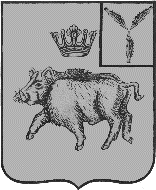 СОВЕТБАЛТАЙСКОГО МУНИЦИПАЛЬНОГО ОБРАЗОВАНИЯБАЛТАЙСКОГО МУНИЦИПАЛЬНОГО РАЙОНАСАРАТОВСКОЙ ОБЛАСТИДвадцать седьмое заседание Советачетвертого созываРЕШЕНИЕот  19.04.2021 № _107_  с.БалтайО внесении изменений в решение СоветаБалтайского муниципального образованияБалтайского муниципального районаСаратовской области от 14.12.2020 № 93«О бюджете Балтайского муниципальногообразования Балтайского муниципальногорайона Саратовской области на 2021 год»В соответствии с Бюджетным кодексом Российской Федерации, Положением о бюджетном процессе в Балтайском муниципальном образовании, руководствуясь статьей 21 Устава Балтайского муниципального образования Балтайского муниципального района Саратовской области, Совет Балтайского муниципального образования Балтайского муниципального района Саратовской области РЕШИЛ:1. Внести в решение Совета Балтайского муниципального образования от 14.12.2020 № 93 «О бюджете Балтайского муниципального образования Балтайского муниципального района Саратовской области на 2021 год» (с изменениями от 26.01.2021 № 99, от 24.02.2021 №101) следующее изменение:1.2. Приложения № 5,6,7 к решению изложить в новой редакции согласно приложениям № 1-3.2. Настоящее решение вступает в силу со дня его обнародования.3. Контроль за исполнением настоящего решения возложить на постоянную комиссию Совета Балтайского муниципального образования по бюджетной политике и налогам.Глава Балтайскогомуниципального образования						Н.В.МеркерПриложение № 3к решению Совета Балтайского муниципального образования Балтайского муниципального района Саратовской областиот  19.04.2021   № 107Распределение бюджетных ассигнований по целевым статьям (муниципальным программам поселения и непрограммным направлениям деятельности), группам и подгруппам видов расходов классификации расходов бюджета Балтайского муниципального образования Балтайского муниципального района Саратовской области на 2021 годПриложение № 2к решению Совета Балтайского муниципального образования Балтайского муниципального района Саратовской области        от  19.04.2021   № 107Приложение № 2к решению Совета Балтайского муниципального образования Балтайского муниципального района Саратовской области        от  19.04.2021   № 107Приложение № 2к решению Совета Балтайского муниципального образования Балтайского муниципального района Саратовской области        от  19.04.2021   № 107Приложение № 2к решению Совета Балтайского муниципального образования Балтайского муниципального района Саратовской области        от  19.04.2021   № 107Приложение № 2к решению Совета Балтайского муниципального образования Балтайского муниципального района Саратовской области        от  19.04.2021   № 107Приложение № 2к решению Совета Балтайского муниципального образования Балтайского муниципального района Саратовской области        от  19.04.2021   № 107Приложение № 2к решению Совета Балтайского муниципального образования Балтайского муниципального района Саратовской области        от  19.04.2021   № 107Распределение бюджетных ассигнованийРаспределение бюджетных ассигнованийРаспределение бюджетных ассигнованийРаспределение бюджетных ассигнованийРаспределение бюджетных ассигнованийРаспределение бюджетных ассигнованийРаспределение бюджетных ассигнованийпо разделам, подразделам, целевым статьям (муниципальным программам образования и непрограммным направлениям деятельности), группам видов расходов классификации расходов по разделам, подразделам, целевым статьям (муниципальным программам образования и непрограммным направлениям деятельности), группам видов расходов классификации расходов по разделам, подразделам, целевым статьям (муниципальным программам образования и непрограммным направлениям деятельности), группам видов расходов классификации расходов по разделам, подразделам, целевым статьям (муниципальным программам образования и непрограммным направлениям деятельности), группам видов расходов классификации расходов по разделам, подразделам, целевым статьям (муниципальным программам образования и непрограммным направлениям деятельности), группам видов расходов классификации расходов по разделам, подразделам, целевым статьям (муниципальным программам образования и непрограммным направлениям деятельности), группам видов расходов классификации расходов по разделам, подразделам, целевым статьям (муниципальным программам образования и непрограммным направлениям деятельности), группам видов расходов классификации расходов бюджета Балтайского муниципального образования Балтайского муниципального района Саратовской области на 2021 годбюджета Балтайского муниципального образования Балтайского муниципального района Саратовской области на 2021 годбюджета Балтайского муниципального образования Балтайского муниципального района Саратовской области на 2021 годбюджета Балтайского муниципального образования Балтайского муниципального района Саратовской области на 2021 годбюджета Балтайского муниципального образования Балтайского муниципального района Саратовской области на 2021 годбюджета Балтайского муниципального образования Балтайского муниципального района Саратовской области на 2021 годбюджета Балтайского муниципального образования Балтайского муниципального района Саратовской области на 2021 годНаименование РазделПодразделЦелевая статьяВид расходовСумма руб.Национальная оборона02234 200,00Мобилизационная и вневойсковая подготовка0203234 200,00Осуществление переданных полномочий Российской Федерации02039000000000234 200,00Осуществление переданных полномочий Российской Федерации за счет субвенций из Федерального бюджета02039020000000234 200,00Осуществление первичного воинского учета на территориях, где отсутствуют военные комиссариаты02039020051180234 200,00Расходы на выплаты персоналу в целях обеспечения выполнения функций государственными (муниципальными) органами, казенными учреждениями, органами управления государственными внебюджетными фондами02039020051180100230 000,00Расходы на выплату персоналу государственных (муниципальных) органов02039020051180120230 000,00Закупка товаров, работ и услуг для государственных (муниципальных) нужд020390200511802004 200,00Иные закупки товаров, работ и услуг для обеспечения государственных (муниципальных) нужд020390200511802404 200,00Жилищно-коммунальное хозяйство05038 669 942,23Благоустройство05038 669 942,23Муниципальная программа «Формирование комфортной городской среды Балтайского муниципального образования на 2020-2024 годы»05036200000000741 293,69Реализация программ формирования современной городской среды0503620F255550741 293,69Закупка товаров, работ и услуг для государственных (муниципальных) нужд0503620F255550200741 293,69Иные закупки товаров, работ и услуг для обеспечения государственных (муниципальных) нужд0503620F255550240741 293,69Муниципальная программа «Комплексное благоустройство территории Балтайского муниципального образования Балтайского муниципального района Саратовской области на 2020-2022 годы»050379000322007 781 128,05Закупка товаров, работ и услуг для государственных (муниципальных) нужд050379000322002007 781 128,05Иные закупки товаров, работ и услуг для обеспечения государственных (муниципальных) нужд050379000322002407 781 128,05Инициативные проекты05033900000000147 520,49Инициативные проекты муниципальных образований05033910000000147 520,49Реализация инициативных проектов за счет средств местного бюджета за исключением инициативных платежей050339100S2110113 477,30Закупка товаров, работ и услуг для государственных (муниципальных) нужд050339100S2110200113 477,30Иные закупки товаров, работ и услуг для обеспечения государственных (муниципальных) нужд050339100S2110240113 477,30Реализация инициативных проектов за счет средств местного бюджета в части инициативных платежей граждан050339100S212034 043,19Закупка товаров, работ и услуг для государственных (муниципальных) нужд050339100S212020034 043,19Иные закупки товаров, работ и услуг для обеспечения государственных (муниципальных) нужд050339100S212024034 043,19Межбюджетные трансферты общего характера бюджетам субъектов Российской Федерации142 900 000,00Прочие межбюджетные трансферты общего характера14032 900 000,00Межбюджетные трансферты140386000000002 900 000,00Иные межбюджетные трансферты бюджетам муниципальных районов из бюджета поселений и межбюджетные трансферты бюджетам поселений из бюджетов муниципальных районов (для решения вопросов местного значения)140386300003002 900 000,00Межбюджетные трансферты140386300003005002 900 000,00Иные межбюджетные трансферты140386300003005402 900 000,00ВСЕГО11 804 142,23НаименованиеНаименованиеЦелевая статьяВид расходовСумма руб.11234Муниципальная программа «Формирование комфортной городской среды Балтайского муниципального образования»Муниципальная программа «Формирование комфортной городской среды Балтайского муниципального образования»6200000000741 293,69Реализация программ формирования современной городской среды620F255550741 293,69Закупка товаров, работ и услуг для государственных (муниципальных) нужд620F255550200741 293,69Иные закупки товаров, работ и услуг для обеспечения государственных (муниципальных) нужд620F255550240741 293,69Муниципальная программа «Комплексное благоустройство территории Балтайского муниципального образования Балтайского муниципального района Саратовской области"79000322007 781 128,05Закупка товаров, работ и услуг для государственных (муниципальных) нужд79000322002007 781 128,05Иные закупки товаров, работ и услуг для обеспечения государственных (муниципальных) нужд79000322002407 781 128,05Итого:8 522 421,74